Istituto Comprensivo di Barzanò 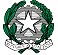                                             SEDE: Via Leonardo da Vinci, 22 – 23891 Barzanò (Lecco)                                                                 C.F. 85001820134-  Cod. Min. LCIC80800X Tel. 039.955044 / 039.9272537 - Fax 039.9287473 e-mail: lcic80800x@istruzione.it - sito web: www.icsbarzano.gov.it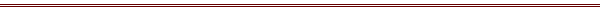 Circ. n. 54                                                                                                                          Barzanò, 09/11/2017	                                      A tutto il personale docente e ATAOGGETTO: Formazione e aggiornamento SICUREZZA -  ricognizione formazione pregressa del personale in servizio dal corrente anno scolasticoSi richiede al personale DOCENTE e ATA in servizio nell’Istituto Comprensivo di Barzanò dal corrente anno scolastico:di dichiarare la propria situazione rispetto a:formazione generaleformazione specificaformazione prepostoformazione addetto antincendioformazione addetto primo soccorso;di fornire COPIA degli ATTESTATI di frequenza ai corsi.La documentazione richiesta dovrà pervenire all’ufficio del personale entro il 20/11/2017, tramite le responsabili di plesso. I docenti e gli ATA che non hanno frequentato i corsi sulla sicurezza o risultano privi di documentazione dovranno svolgere la formazione intera di 12 ore.Si precisa che il personale che non restituirà il modello debitamente compilato sarà considerato non formato e pertanto verrà necessariamente indirizzato alla formazione obbligatoria completa.Al fine di effettuare adeguata programmazione dei corsi, si richiede al personale che completa l’orario presso altri istituti, di comunicare presso quale scuola intende adempiere l’obbligo di formazione.AUTOCERTIFICAZIONE DELLA FORMAZIONE SULLA SICUREZZA NEL LUOGO DI LAVORO SVOLTA AI SENSI DELL’ACCORDO STATO-REGIONI PUBBLICATO IN G.U. DEL 11/01/2012consapevole delle sanzioni in caso di dichiarazione mendaceAUTOCERTIFICAai sensi DPR 445/2000 e successive modificazioni, di avere svolto attività di formazione alla sicurezza su luogo di lavoro ai sensi Dlgs 81/2008 o Dlgs 626/94 nel periodo dal 11/01/2007 al 11/01/2012presso la scuola_________________________________ nell’anno_______________presso la scuola_________________________________ nell’anno_______________presso la scuola_________________________________ nell’anno_______________presso la scuola_________________________________ nell’anno_______________e nel periodo dal 11/01/2012 ad 31 /08/2017presso la scuola_________________________________ nell’anno_______________presso la scuola_________________________________ nell’anno_______________presso la scuola_________________________________ nell’anno_______________presso la scuola_________________________________ nell’anno_______________Data___________________________                     Firma_________________________Allega n. ____ attestati di frequenzaIl Dirigente ScolasticoDott.ssa Roberta RizziniIl/la sottoscritto/aIl/la sottoscritto/anato/a  anato/a  ailin servizio presso questa Istituzione scolastica dalin servizio presso questa Istituzione scolastica dalin servizio presso questa Istituzione scolastica dalIn qualità di:docente a TIdocente a TIdocente a TIdocente a TIdocente a TIdocente a TDdocente a TDdocente a TDdocente a TDdocente a TDATA a TIATA a TIATA a TIATA a TIATA a TIATA a TDATA a TDATA a TDATA a TDATA a TD